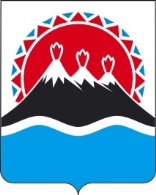 П О С Т А Н О В Л Е Н И ЕПРАВИТЕЛЬСТВА  КАМЧАТСКОГО КРАЯ             г. Петропавловск-КамчатскийПРАВИТЕЛЬСТВО ПОСТАНОВЛЯЕТ:1. Внести в Приложение № 1 к постановлению Правительства Камчатского края от 09.09.2011 № 382-П «О выдаче разрешений на осуществление юридическими лицами и индивидуальными предпринимателями деятельности по перевозке пассажиров и багажа легковым такси на территории Камчатского края» изменение, заменив в части 15 слово «тридцати» словом «двадцати».2. Настоящее постановление вступает в силу через 10 дней после дня его официального опубликования.Губернатор Камчатского края                                                                    В.И. ИлюхинСОГЛАСОВАНО:Павлова Елена Александровна  +7(4152) 42 60 98Министерство транспорта и дорожного строительства Камчатского края Пояснительная запискак проекту постановления Правительства Камчатского края«О внесении изменения в Приложение № 1 к постановлению Правительства Камчатского края от 09.09.2011 № 382-П «О выдаче разрешений на осуществление юридическими лицами и индивидуальными предпринимателями деятельности по перевозке пассажиров и багажа легковым такси на территории Камчатского края»Настоящий проект разработан в целях устранения факторов, негативно воздействующих на состояние инвестиционного климата в регионе. В соответствии с частью 1.11 раздела 1 постановления Правительства Камчатского края от 06.06.2013 № 233-П «Об утверждении Порядка проведения оценки регулирующего воздействия проектов нормативных правовых актов Камчатского края и экспертизы нормативных правовых актов Камчатского края», оценка регулирующего воздействия проводится в специальном порядке и согласно пункту 2 части 1.4 постановления имеет среднюю степень воздействия. Издание постановления Правительства Камчатского края не потребует дополнительных средств из краевого бюджета.	Проект размещен на Едином портале проведения независимой экспертизы и общественного обсуждения проектов нормативных правовых актов Камчатского края в информационно-телекоммуникационной сети Интернет для проведения независимой антикоррупционной экспертизы с 11.11.2019 по 21.11.2019.№О внесении изменения в Приложение № 1 к постановлению Правительства Камчатского края от 09.09.2011 № 382-П «О выдаче разрешений на осуществление юридическими лицами и индивидуальными предпринимателями деятельности по перевозке пассажиров и багажа легковым такси на территории Камчатского края» Заместитель Председателя Правительства Камчатского края          Ю.Н. ЗубарьМинистр транспорта и дорожного строительства Камчатского края
         В.В. КаюмовНачальник Главного правового управления Губернатора и Правительства Камчатского края            С.Н. Гудин